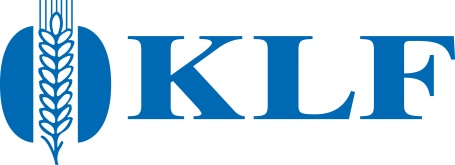 Till styrelsen för 
Kristianstadsortens LagerhusföreningUndertecknad önskar härmed att få ingå som medlem i Kristianstadsortens Lagerhusförening.med ____________ st insatser à 95 kronor, totalt _______________ kronor.	


Betalas   genom fakturering med 1/3 av insatsbeloppet i tre år.eller        genom överföring från kundnummer:______________________________________         _________________________________ den _______/_______ 20________________________________________
NamnunderskriftEgenhändiga namnteckningar bevittnas:____________________________             ____________________________
Ev. bolag: _______________________________________________________________________Namn: __________________________________________________________________________Org.nr/personnr: ____________________________________________ (10 siffror)Bostadsadress: ___________________________________________________________________Postadress: ______________________________________________________________________Telefon: _______________________________ Mobil: ____________________________________Mailadress: ______________________________________________________________________Bank: ________________________________ Kontonr: ___________________________________